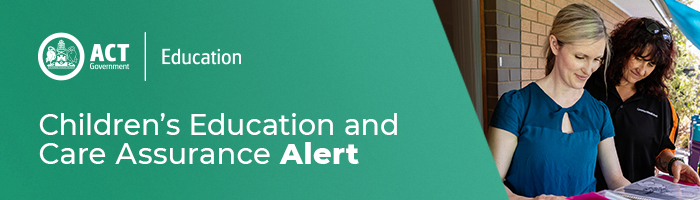 21 December 2020Temporary WaiversRegulations 41 to 45 requires services who are not currently meeting Education and Care Services National Regulations to apply for a waiver. Over the next couple of months there are a number of waivers due to expire. We encourage all Providers and Services who currently hold a waiver to check the expiry date. If the waiver is due to expire soon, determine whether the Provider or Service is now meeting the regulation or still requires the waiver.Providers and Services that still require a waiver must either apply for an extension or if it has already expired submit a new application with supporting documentation and evidence that supports the application. This application should include strategies the Provider and or Services has taken to try to meet the regulations. All waiver applications can be submitted through the National Quality Agenda IT System by completing SA08 form.   The CECA office will be closed between 25 December 2020 to 3 January 2021 (inclusive). CECA will be operating with reduced staffing from 21 December 2020 to 10 January 2021. During this time, Service and Provider approvals, waiver and other applications will be will not be processed. CECA will resume normal operations from 11 January 2021.For enquires in relation to this notification please call CECA on (02) 6207 1114 or email CECA@act.gov.auThis email has been authorised by the ACT Regulatory Authority (CECA). CECA are responsible for administering the National Quality Framework within the ACT21 December 2020Temporary WaiversRegulations 41 to 45 requires services who are not currently meeting Education and Care Services National Regulations to apply for a waiver. Over the next couple of months there are a number of waivers due to expire. We encourage all Providers and Services who currently hold a waiver to check the expiry date. If the waiver is due to expire soon, determine whether the Provider or Service is now meeting the regulation or still requires the waiver.Providers and Services that still require a waiver must either apply for an extension or if it has already expired submit a new application with supporting documentation and evidence that supports the application. This application should include strategies the Provider and or Services has taken to try to meet the regulations. All waiver applications can be submitted through the National Quality Agenda IT System by completing SA08 form.   The CECA office will be closed between 25 December 2020 to 3 January 2021 (inclusive). CECA will be operating with reduced staffing from 21 December 2020 to 10 January 2021. During this time, Service and Provider approvals, waiver and other applications will be will not be processed. CECA will resume normal operations from 11 January 2021.For enquires in relation to this notification please call CECA on (02) 6207 1114 or email CECA@act.gov.auThis email has been authorised by the ACT Regulatory Authority (CECA). CECA are responsible for administering the National Quality Framework within the ACT21 December 2020Temporary WaiversRegulations 41 to 45 requires services who are not currently meeting Education and Care Services National Regulations to apply for a waiver. Over the next couple of months there are a number of waivers due to expire. We encourage all Providers and Services who currently hold a waiver to check the expiry date. If the waiver is due to expire soon, determine whether the Provider or Service is now meeting the regulation or still requires the waiver.Providers and Services that still require a waiver must either apply for an extension or if it has already expired submit a new application with supporting documentation and evidence that supports the application. This application should include strategies the Provider and or Services has taken to try to meet the regulations. All waiver applications can be submitted through the National Quality Agenda IT System by completing SA08 form.   The CECA office will be closed between 25 December 2020 to 3 January 2021 (inclusive). CECA will be operating with reduced staffing from 21 December 2020 to 10 January 2021. During this time, Service and Provider approvals, waiver and other applications will be will not be processed. CECA will resume normal operations from 11 January 2021.For enquires in relation to this notification please call CECA on (02) 6207 1114 or email CECA@act.gov.auThis email has been authorised by the ACT Regulatory Authority (CECA). CECA are responsible for administering the National Quality Framework within the ACT